ИЗБИРАТЕЛЬНАЯ КОМИССИЯ
ЧЕЛЯБИНСКОЙ ОБЛАСТИПОСТАНОВЛЕНИЕг. ЧелябинскВ соответствии с пунктом 1 статьи 69 Федерального закона от 10 января 2003 года № 19-ФЗ «О выборах депутатов Президента Российской Федерации» избирательная комиссия Челябинской области ПОСТАНОВЛЯЕТ: 1. Утвердить перечень избирательных участков, время начала голосования на которых перенесено на более раннее (прилагается). 2. Направить настоящее постановление территориальным избирательным комиссиям Челябинской области. 3. Территориальным избирательным комиссиям опубликовать в муниципальных периодических печатных изданиях номера, адреса и места нахождения избирательных участков, время голосования на которых перенесено на более раннее. 4. Опубликовать настоящее постановление в газете «Южноуральская панорама» и разместить на сайте избирательной комиссии Челябинской области в информационно-телекоммуникационной сети ИнтернетПриложение к постановлению избирательнойкомиссии Челябинской областиот 07 марта 2018 года № 45/500-6Переченьизбирательных участков, время начала голосования на которых, перенесено на более раннее, в соответствии с пунктом 1 статьи 69 Федерального закона от 10 января 2003 года №19 -ФЗ «О выборах Президента Российской Федерации»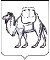 07 марта  2018 года№      45/500-6О времени начала голосования на избирательных участках в день голосования Председатель комиссии                                           С.В. ОбертасСекретарь комиссии                                           Н.В. Климович№Наименование территорииНомер избирательного участкаАдрес и место нахождение избирательного участкаНачало голосования1Аргаяшский район9д.Кузяшева, ул.Школьная, 13а Кузяшевская СОШ6-002Аргаяшский район13д.Аязгулова, ул.Школьная, 4 Аязгуловская школа7-003Аргаяшский район15д.Курманова, ул.Школьная, 18 Курмановская СОШ6-004Аргаяшский район25п.Ишалино, ул.Школьная, 30 Дом Культуры 7-005Аргаяшский район26д.Камышевка, ул.Советская, 24, пом.2  Дом Кульуры6-006Аргаяшский район27д.Метелева, ул.Р.У.Кузыева, 9 сельский клуб6-007Аргаяшский район30д.Селяева, ул.Труда, 53 ФАП6-008Верхнеуральский район1495п.Межозерный, ул.Спортивная, д.9 здание клуба6-009Верхнеуральский район1496п.Межозерный, ул.Ленина, 5а школа № 16-0010Верхнеуральский район1497п.Межозерный, ул.Центральная, 9 школа № 26-0011Еткульский район2243с.Коелга, ул.Заречная, 8а7-0012г. Златоуст59г. Златоуст, ул. им. П.П. Аносова 239-241 МАОУ СОШ № 907-0013г. Златоуст66г. Златоуст, ул. им. В.И. Ленина д. 1, МБУК ДК «Булат»7-0014г. Златоуст71г. Златоуст, ул.Космонавтов д.1МКУК «Центральная библиотечная система7-0015г. Златоуст91г. Златоуст, ул. 40-летия Победы, д. 38-а, МАОУ «СОШ № 36»7-0016г. Златоуст101г. Златоуст, пр.Мира д. 2-а, Дворец «Победа» АО «ЗЛАТМАШ»7-0017г. Златоуст112г. Златоуст, ул. им. К.Маркса д.26, МКУК ДК «Металлург»7-0018г.Катав-Ивановск и Катав-Ивановский район978г.Катав-Ивановск, ул.Остров, 7  ГБОУ СПО (ССУЗ) «КИИТ «Автокласса»» 7-0019г.Катав-Ивановск и Катав-Ивановский район979г.Катав-Ивановск, ул.Ленина д.19 Территориальный отдел «МФЦ»7-0020г.Катав-Ивановск и Катав-Ивановский район994г.Юрюзань, ул.Советская, д. 57  МКУК «Дворец культуры»7-0021г.Катав-Ивановск и Катав-Ивановский район996г.Юрюзань, ул.Советская, д. 108 МОУ СОШ № 17-0022г.Копейск1912г.Копейск, ул.Ленина, 62-б МОУ СОШ № 66-0023Красноармейский район1019п. Баландино, железнодорожная станция, улица Железнодорожная, 25, клуб7-0024Красноармейский район1020п.Береговой, улица Образцовая, 2, медпункт7-0025Красноармейский район1021д.Круглое, улица Озерная, 13, медпункт7-0026Красноармейский район1028п.Дубровка, улица Ленина, 1 А, Администрация Дубровского сельского поселения7-0027Красноармейский район1042п.Луговой, улица Советская, 4, МУ "Луговская СЦКС"7-0028Красноармейский район1043д.Печенкино Луговское сельское поселение, деревня Печенкино, улица Школьная, 13, медпункт7-0029Красноармейский район1044с.Миасское, улица Пионера, 30, МУ «Дом культуры Красноармейского муниципального района»7-0030Кунашакский район1068пос.Лесной, МУК «ДК»7-0031Кунашакский район1076пос.Муслюмово ж-д.станция, ул.Лесная д.2 МОУ СОШ7-0032Кусинский район1122п.Магнитка, ул Рабочая, 9 школа7-0033г.Миасс154г.Миасс, пр. Макеева, д. 14, ДК «Прометей7-0034г.Миасс178г.Миасс, пр. Автозаводцев д.5-а, МОУ СОШ № 297-0035г.Миасс226г.Миасс, ул. Озерная, ДК «Урал»7-0036Саткинский район1211г.Сатка, ул.Комсомольская,8  «Детская школа искусств № 2»6-0037Саткинский район1212п. Бердяуш, ул. Советская д.1а6-0038Саткинский район1199г.Сатка, ул.им.100-летия комби-ната Магнезит ГДК «Магнезит»6-0039Саткинский район1219г .Сатка, ул. К.Маркса, д.7-а МКУК «ДК «Горняк»6-0040Саткинский район1232г.Бакал, ул.Ленина, 19 ГДК «Горняк»6-0041г.Снежинск2272г. Снежинск, ул.Мира, 31 МУ ФСЦ «ФОК «Айсберг»6-0042Металлургический район города Челябинска664, 665,667-693, 695-702, 704-724, 2224, 2284Все участки Металлургического района6-0043Курчатовский район города Челябинска597г.Челябинск, Свердловский проспект, 24, здание школы №1376-0044Курчатовский район города Челябинска602г.Челябинск,  улица Чайковского, 1, здание Челябинского дорожно-строительного техникума6-0045Курчатовский район города Челябинска632г.Челябинск, Свердловский проспект, 24, здание школы №1376-0046Советский район города Челябинска2229г.Челябинск, улица Солнечная, 10В, здание школы №227-0047г. Озерск1263г.Озерск, ул. Цветочная д.12, профессиональней лицей №446-0048г.Чебаркуль458г.Чебаркуль, город Чебаркуль, улица Ленина, 42, МОУ СОШ №26-0049г.Чебаркуль459город Чебаркуль, улица Ленина, 32 Б, кинотеатр «Волна»6-0050г.Чебаркуль465город Чебаркуль ,улица Электростальская, 1 А, спорткомплекс6-0051г.Чебаркуль2230город Чебаркуль, улица  Елагина, 459, столовая ФГАУ «Оборонлес»6-00ИтогоИтого110